OverviewThis is a step by step guide for an agent changing their phone number in CCA. This process changes the number CCA calls to complete the agent leg of a call (inbound and outbound calls).ProcessLog in to CCA.Click on the “Configure” icon at the top right of the application.

The “Configuration” window should open.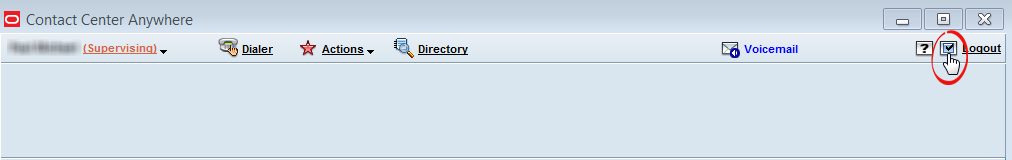 In the Configuration window, select the “Phone” tab
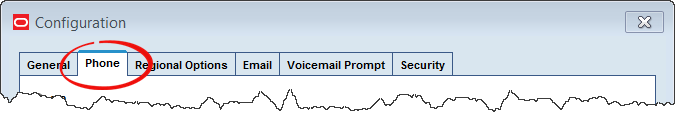 On the phone tab, enter the new phone number in the field below the “Outside Phone (Remote Extension)” selection.
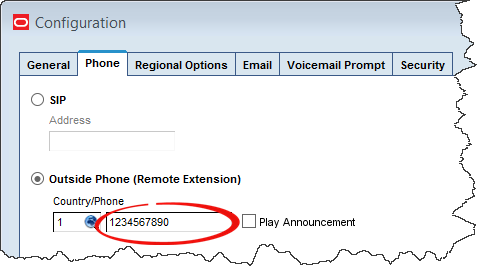 In the Configuration window, click “OK”
 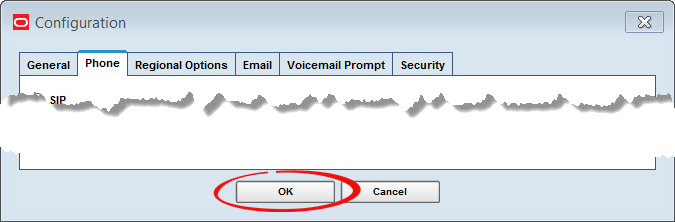 Test the agent’s phone number using the “connect to server” function